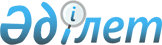 О внесении изменений и дополнений в приказ Министра обороны Республики Казахстан от 29 июля 2017 года № 399 "Об утверждении Правил организации финансовой и хозяйственной деятельности в Вооруженных Силах Республики Казахстан"Приказ Министра обороны Республики Казахстан от 19 февраля 2024 года № 162
      ПРИКАЗЫВАЮ:
      1. Внести в приказ Министра обороны Республики Казахстан от 29 июля 2017 года № 399 "Об утверждении Правил организации финансовой и хозяйственной деятельности в Вооруженных Силах Республики Казахстан" (зарегистрирован в Реестре государственной регистрации нормативных правовых актов под № 15598) следующие изменения и дополнения:
      пункт 3 изложить в следующей редакции:
      "3. Контроль за исполнением настоящего приказа возложить на курирующего заместителя Министра обороны Республики Казахстан.";
      в Правилах организации финансовой и хозяйственной деятельности в Вооруженных Силах Республики Казахстан, утвержденных указанным приказом:
      пункт 5 изложить в следующей редакции:
      "5. Личному составу финансового подразделения дополнительные функции и задачи, не регламентированные настоящими Правилами, за исключением выполнения воинской службы в период введения военного положения и в военное время не возлагаются.";
      пункт 38 изложить в следующей редакции:
      "38. Обязательные профессиональные пенсионные взносы планируются работникам, профессии которых определены Перечнем производств, работ, профессий работников, занятых на работах с вредными условиями труда, в пользу которых агентами по уплате обязательных профессиональных пенсионных взносов за счет собственных средств осуществляются обязательные профессиональные пенсионные взносы, утвержденным приказом Министра труда и социальной защиты населения Республики Казахстан от 24 мая 2023 года № 170 (зарегистрирован в Реестре государственной регистрации нормативных правовых актов под № 32568).";
      часть первую пункта 40 изложить в следующей редакции:
      "40. Планирование расходов на приобретение молока осуществляется начальником продовольственного подразделения по штатным должностям работников, работа которых связана с вредными условиями труда. Своевременность и качество планирования данных расходов обеспечивает курирующий заместитель руководителя РГУ.";
      пункт 41 изложить в следующей редакции:
      "41. Планирование на приобретение канцелярских товаров и прочих запасов осуществляется начальником вещевого подразделения (в случаях отсутствия по штату – должностное лицо, ответственное за материальное-техническое обеспечение). Своевременность и качество планирования данных расходов обеспечивает курирующий заместитель руководителя РГУ.";
      часть первую пункта 43 изложить в следующей редакции:
      "43. Планирование транспортных услуг, за исключением транспортных услуг, планируемых в централизованном порядке, осуществляется начальником автомобильного подразделения по форме согласно приложению 10 к настоящим Правилам. Своевременность и качество планирования данных расходов обеспечивает курирующий заместитель руководителя РГУ.";
      пункт 44 изложить в следующей редакции:
      "44. Планирование работ и услуг по изготовлению бланочной продукции (полиграфические услуги), табличек осуществляется подразделениями штаба, определенными курирующим заместителем руководителя РГУ, в соответствии с расчетом (анализом) потребности товаров, работ и услуг по форме согласно приложению 1 к настоящим Правилам. Своевременность и качество планирования данных расходов обеспечивает курирующий заместитель руководителя РГУ.";
      часть первую пункта 46 изложить в следующей редакции:
      "46. Планирование услуг по заправке азотом, кислородом, пропаном осуществляется соответствующими подразделениями материально-технического обеспечения, определенными курирующим заместителем руководителя РГУ, в соответствии с расчетом по приобретению товаров, работ и услуг по форме согласно приложению 2 к настоящим Правилам. Своевременность и качество планирования данных расходов обеспечивает курирующий заместитель руководителя РГУ.";
      часть первую пункта 47 изложить в следующей редакции:
      "47. Планирование услуг по дератизации, дезинсекции и дезинфекции осуществляется соответствующими подразделениями, определенными курирующим заместителем руководителя РГУ в соответствии с расчетом по приобретению товаров, работ и услуг по форме согласно приложению 2 к настоящим Правилам. Своевременность и качество планирования данных расходов обеспечивает курирующий заместитель руководителя РГУ.";
      пункт 48 изложить в следующей редакции:
      "48. Планирование услуг по утилизации медицинских отходов осуществляется начальником медицинского подразделения по форме согласно приложению 11 к настоящим Правилам. Своевременность и качество планирования данных расходов обеспечивает курирующий заместитель руководителя РГУ.
      Планирование расходов осуществляется на основании данных журнала ежедневного учета медицинских отходов за истекший трехлетний период, установленной формы согласно приложению 5 Санитарных правил "Санитарно-эпидемиологические требования к объектам здравоохранения", утвержденных приказом Министра здравоохранения Республики Казахстан от 11 августа 2020 года № ҚР ДСМ-96/2020 (зарегистрирован в Реестре государственной регистрации нормативных правовых актов под № 21080).";
      часть первую пункта 50 изложить в следующей редакции:
      "50. Планирование услуг по взлет-посадке осуществляется инженерно-авиационным подразделением в соответствии с расчетом услуг по взлет-посадке по форме согласно приложению 12 к настоящим Правилам. Своевременность и качество планирования данных расходов обеспечивает курирующий заместитель руководителя РГУ.";
      часть первую пункта 52 изложить в следующей редакции:
      "52. Планирование услуг по получению метеорологической информации осуществляет начальник метеорологического подразделения в соответствии с расчетом по приобретению товаров, работ и услуг по форме согласно приложению 2 к настоящим Правилам. Своевременность и качество планирования данных расходов обеспечивает курирующий заместитель руководителя РГУ.";
      часть первую пункта 53 изложить в следующей редакции:
      "53. Планирование услуг по заправке картриджей, а также по техническому обслуживанию и ремонту организационной техники осуществляется подразделениями штаба, определенными курирующим заместителем руководителя РГУ, в соответствии с расчетом по приобретению товаров, работ и услуг по форме согласно приложению 2 к настоящим Правилам. Своевременность и качество планирования данных расходов обеспечивает курирующий заместитель руководителя РГУ.";
      часть вторую пункта 54 изложить в следующей редакции:
      "План командировок формируется начальником структурного подразделения, определенного первым заместителем руководителя РГУ, на основании плана основных мероприятий и поданных предложений от начальников подразделений. Своевременность и качество планирования Плана командировок обеспечивает первый заместитель руководителя РГУ.";
      часть первую пункта 55 изложить в следующей редакции:
      "55. Планирование платы за эмиссии в окружающую среду осуществляется должностным лицом, отвечающим за экологическую безопасность. Своевременность и качество планирования данных расходов обеспечивает курирующий заместитель руководителя РГУ.";
      часть четвертую пункта 89 изложить в следующей редакции:
      "Соблюдение исполнения мероприятий, предусмотренных Планом командировок, обеспечивает курирующий заместитель руководителя РГУ.";
      часть первую пункта 92 изложить в следующей редакции:
      "92. Структурные подразделения МО РК и РГУ до 10 числа предшествующего месяца представляют заявки с документами и расчетами, аналогичными планированию бюджетной заявки, пояснительной запиской ОИМБП для составления последними заявки на рассмотрение бюджетной комиссии по перераспределению денежных средств по форме согласно приложению 21-1 к настоящим Правилам и заявки на изменение ИПФ на следующий месяц по обеспечению приоритетной потребности по своим направлениям. В пояснительной записке указывается:";
      подпункт 2) пункта 93 изложить в следующей редакции:
      "2) заявку на рассмотрение бюджетной комиссии по перераспределению денежных средств по форме согласно приложению 21-1 к настоящим Правилам и заявку на изменение ИПФ в ДЭФ с приложением всех обосновывающих документов.";
      пункт 111 изложить в следующей редакции:
      "111. В случаях формирования РГУ, а также при занесении данных впервые информации по личному составу (воинские звания, фамилия, имя, отчество (при его наличии) по занимаемым должностям заносятся в РПВ согласно штату РГУ, выпискам из приказов и книге штатно-должностного учета личного состава РГУ (далее – ШДК).";
      часть вторую пункта 122 изложить в следующей редакции:
      "По гражданскому персоналу подшиваются следующие документы:
      табеля;
      выписки из приказов о приеме на работу на основании заключенных трудовых договоров с указанием фамилии, имени и отчества (при его наличии) принимаемого работника, занимаемой должности, квалификационной категории или тарифного разряда, даты начала работы, срока трудового договора и испытательного срока, если данное условие предусмотрено в трудовом договоре;
      выписки из приказов об увольнений;
      выписки из приказов на выплату компенсации за неиспользованный отпуск, компенсации отпуска при сокращении штата;
      выписки из приказов об убытии и прибытии с отпусков;
      расчеты по исчислению средней заработной платы при убытии в оплачиваемые отпуска, в том числе за неиспользованный отпуск и при сокращении штатов;
      выписки из приказов об убытии и прибытии с временной нетрудоспособности;
      оригиналы листков о временной нетрудоспособности;
      расчеты по исчислению пособия по временной нетрудоспособности.";
      часть четвертую пункта 130 изложить в следующей редакции:
      "Расчетный бухгалтер своевременно обеспечивает личный состав денежными средствами пособия для оздоровления, еженедельно докладывает начальнику финансового подразделения сведения по количеству и суммам не вышедших по графику отпусков работников, а также по образовавшимся суммам экономии помесячно за текущий квартал.";
      пункт 169 изложить в следующей редакции:
      "169. Начальником финансового подразделения, а также постоянно действующими внутренними проверочными комиссиями (далее – внутренняя проверочная комиссия) проверяется полнота и своевременность исчисления, удержания и перечисления налогов, социальных платежей и платежей в бюджет.";
      пункт 175 изложить в следующей редакции:
      "175. Для определения суммы платы за эмиссии в окружающую среду за прошедший квартал до 10 числа первого месяца текущего квартала эколог РГУ (в случаях отсутствия по штату – должностное лицо, определенное руководителем РГУ) представляет в финансовое подразделение сведения по количеству выбросов и сбросов, а начальник подразделения горюче-смазочных материалов – сведения по количеству потребления видов топлива.";
      часть вторую пункта 176 изложить в следующей редакции:
      "После проверки бухгалтера соответствия представленных сведений к отчетным данным, эколог РГУ (в случаях отсутствия по штату – должностное лицо, определенное руководителем РГУ) исчисляет плату за эмиссии в окружающую среду в соответствии с расчетом эмиссии по форме согласно приложению 28 к настоящим Правилам, сдает налоговую декларацию в орган государственных доходов ежеквартально не позднее 15 числа второго месяца, следующего за отчетным периодом (при этом налоговая декларация за четвертый квартал сдает до 20 января следующего года), а также представляет налоговую декларацию в финансовое подразделение в течение трех рабочих дней после сдачи для сверки.";
      часть первую пункта 178 изложить в следующей редакции:
      "178. Руководитель РГУ осуществляет организацию проведения государственных закупок, подписывает лично своей ЭЦП на веб-портале изменения и (или) дополнения в годовой план государственных закупок, технические спецификации к пунктам годового плана государственных закупок, договора о государственных закупках, отчеты о государственных закупках из одного источника путем прямого заключения договора о государственных закупках, акты приема-передачи товаров и выполненных работ (оказанных услуг) в сроки, установленные законодательством Республики Казахстан о государственных закупках.";
      пункт 179 изложить в следующей редакции:
      "179. Руководитель РГУ ежегодно в начале января для осуществления процедур организации и проведения государственных закупок РГУ издает приказ о назначении офицера финансового подразделения (в случаях, когда по штату не предусмотрено структурное подразделение, осуществляющее координацию государственных закупок) ответственным должностным лицом за государственные закупки.";
      дополнить пунктом 188-1 следующего содержания:
      "188-1. В случаях предоставления поставщиком обеспечения исполнения и обеспечения аванса договора о государственных закупках в виде денег, находящихся в электронном кошельке, банковской гарантии, договора страхования гражданско-правовой ответственности поставщика соответствие требованиям законодательства Республики Казахстан о государственных закупках и полнота сумм проверяется структурным подразделением, осуществляющим координацию государственных закупок.
      Сохранность бумажной банковской гарантии, договора страхования гражданско-правовой ответственности поставщика обеспечивается в данном структурным подразделений.";
      часть шестую пункта 206 изложить в следующей редакции:
      "Вышестоящий ОВУ обеспечивает достоверность и необходимость переноса денежных средств, в дальнейшем проводит мониторинг обоснованности выделения дополнительных денежных средств по тем мероприятиям Плана командировок, которые были перенесены и (или) отменены.";
      подпункт 1) пункта 239 изложить в следующей редакции:
      "1) от других РГУ – наряд по форме согласно приложению 31 (далее – наряд), письменное распоряжение (телеграмма) ОВУ (органа обеспечения), аттестат РГУ по форме согласно приложению 32 (далее – аттестат РГУ), разнарядка по форме согласно приложению 33 к настоящим Правилам;";
      часть вторую пункта 267 изложить в следующей редакции:
      "Технические документации (паспорта, формуляры), а также документы, подтверждающие имущественные права к нематериальным активам передаются начальникам соответствующих подразделений. Записи в формулярах (паспортах) осуществляются своевременно без помарок, заместителями руководителя РГУ по курирующим направлениям обеспечивается правильность и своевременность их заполнения.";
      подпункт 1) пункта 275 изложить в следующей редакции:
      "1) другой РГУ – наряд, письменное распоряжение (телеграмма) ОВУ (орган обеспечения), аттестат РГУ, а при передаче нескольким РГУ (получателям) разнарядка по форме согласно приложению 33 к настоящим Правилам;";
      пункт 277 изложить в следующей редакции:
      "277. Руководитель РГУ документы на передачу (основание) военного имущества направляет на исполнение начальнику соответствующего подразделения в зависимости от вида передаваемого военного имущества.";
      часть первую пункта 278 изложить в следующей редакции:
      "278. При передаче запасов начальник соответствующего подразделения РГУ обеспечивает составление накладных на отпуск запасов на сторону формы № 434-с Альбома форм в трех экземплярах.";
      пункт 295 изложить в следующей редакции:
      "295. Основанием для отпуска (выдачи) военного имущества со склада РГУ является:
      1) при отпуске (выдаче) внутри одной РГУ – заявка с соответствующим решением руководителя РГУ, нормы обеспечения, письменный приказ руководителя РГУ;
      2) при выдаче приобретенных призов и ценных подарков – письменный приказ соответствующего командира (начальника) о награждении.
      При отпуске (выдаче) внутри складов (баз, арсеналов) основанием также является наряд ОВУ (органа обеспечения).";
      пункт 372 изложить в следующей редакции:
      "372. Начальник финансового подразделения проводит мониторинг своевременного представления отчетов о наличии и движении военного имущества и первичных учетных документов.";
      пункт 377 изложить в следующей редакции:
      "377. Организация и обеспечение работы инвентаризационной комиссии в рамках проведения инвентаризации в РГУ осуществляется первым заместителем руководителя РГУ.";
      часть вторую и третью пункта 385 изложить в следующей редакции:
      "После получения решения правоохранительного органа начальник юридического подразделения (в случае его отсутствия – лицо, назначенное руководителем РГУ) проводит работу по осуществлению переписки с юридическими и физическими лицами по вопросам возмещения материального ущерба, причиненного государству, а в случае отказа возмещения ущерба в добровольном порядке направляет исковое заявление в суд о возмещении причиненного ущерба государству в течение месяца, следующего за месяцем получения решения. К исковому заявлению прилагается решение правоохранительного органа.
      Материалы (переписка) по вопросам возмещения ущерба представляется в финансовое подразделение ежеквартально до 5 числа первого месяца, следующего за отчетным периодом.";
      приложения 1, 2 и 3 изложить в новой редакции согласно приложениям 1, 2 и 3 к настоящему приказу;
      приложение 8 изложить в новой редакции согласно приложению 4 к настоящему приказу;
      приложения 10, 11, 12, 13 ,14 ,15, 16, 17, 18, 19, 20 и 21 изложить в новой редакции согласно приложениям 5, 6, 7, 8, 9, 10, 11, 12, 13, 14, 15 и 16 к настоящему приказу;
      дополнить приложением 21-1 согласно приложению 17 к настоящему приказу;
      приложения 22, 23, 24, 25, 26, 27 и 28 изложить в новой редакции согласно приложениям 18, 19, 20, 21, 22, 23 и 24 к настоящему приказу;
      приложения 30, 31, 32, 33, 34, 35, 36, 37 и 38 изложить в новой редакции согласно приложениям 25, 26, 27, 28, 29, 30, 31, 32 и 33 к настоящему приказу.
      2. Департаменту экономики и финансов Министерства обороны Республики Казахстан в установленном законодательством Республики Казахстан порядке обеспечить:
      1) направление настоящего приказа в Республиканское государственное предприятие на праве хозяйственного ведения "Институт законодательства и правовой информации Республики Казахстан" Министерства юстиции Республики Казахстан в электронном виде в течение пяти рабочих дней со дня его подписания на казахском и русском языках в соответствии с требованиями пункта 10 Правил ведения Государственного реестра нормативных правовых актов Республики Казахстан, Эталонного контрольного банка нормативных правовых актов Республики Казахстан, утвержденных приказом Министра юстиции Республики Казахстан от 11 июля 2023 года № 472 (зарегистрирован в Реестре государственной регистрации нормативных правовых актов под № 33059);
      2) размещение настоящего приказа на интернет-ресурсе Министерства обороны Республики Казахстан после его первого официального опубликования;
      3) направление сведений в Юридический департамент Министерства обороны Республики Казахстан об исполнении подпунктов 1) и 2) настоящего пункта в течение десяти календарных дней после дня первого официального опубликования настоящего приказа.
      3. Контроль за исполнением настоящего приказа возложить на курирующего заместителя Министра обороны Республики Казахстан.
      4. Настоящий приказ довести до заинтересованных должностных лиц и структурных подразделений.
      5. Настоящий приказ вводится в действие по истечении десяти календарных дней после дня его первого официального опубликования. Расчет (анализ) потребности товаров, работ и услуг
      Примечание: * - указывается нормативный правовой акт по утверждению натуральной нормы (наименование нормативного правового акта, дата и номер).
      Начальник подразделения __________________________________________________                                                                                        (подпись, фамилия и инициалы) Расчет по приобретению товаров, работ и услуг
      Начальник подразделения (по направлению) ___________________________________                                                                                                    (подпись, фамилия и инициалы)  
      Примечание: РГУ – республиканское государственное учреждение. Заявка на приобретение товаров, работ и услуг
      В рамках формирования бюджетной заявки на 20__ - 20__ годы (указывается трех летний период) в целях обеспечения жизнедеятельности _____ (указывается РГУ либо подразделение) прошу Вас включить в бюджетную заявку РГУ приобретение ______ (указывается общее наименование товаров, работ или услуг) согласно приложению.
      Приложение:
      1) расчеты товаров, работ и услуг на __ листах;
      2) анализ потребности товаров, работ и услуг на __ листах;
      3) пояснительная записка на __ листах;
      4) ценовые предложения на __ листах.
      Начальник подразделения _____________________________   (подпись, фамилия и инициалы)  Исполнитель _____________________________  (фамилия и инициалы, номер телефона)
      Примечание: РГУ – республиканское государственное учреждение.  Расчеты по потребности молока
      Примечание: Расчеты подписываются начальником продовольственного подразделения и курирующим заместителем руководителя республиканского государственного учреждения. Планирование транспортных услуг, за исключением транспортных услуг, планируемых в централизованном порядке
      Примечание: Заявка на транспортные услуги подписывается исполнителем и курирующим заместителем руководителя республиканского государственного учреждения. Планирование услуг по утилизации медицинских отходов
      Примечание: Заявка подписывается исполнителем и начальником медицинского подразделения. Расчет услуг по взлет-посадке
      Примечание: Заявка подписывается исполнителем и курирующим заместителем руководителя республиканского государственного учреждения. Расчет услуг по заправке картриджей
      Примечание: 
      1. В графах 2 и 3 указывается информация для аналитического анализа.
      2. Заявка подписывается исполнителем и курирующим заместителем руководителя республиканского государственного учреждения. План служебных командировок внутри страны
      Курирующий заместитель руководителя республиканского государственного учреждения________________________________________________________________________________                                              (воинское звание, подпись, фамилия и инициалы)
      Примечание: МРП – месячный расчетный показатель. Расчет платы за эмиссии в окружающую среду
      Примечание:
      1)*ставки платы определяются исходя из размера МРП на первое число налогового периода, с учетом ставок в соответствии с Налоговым кодексом Республики Казахстан;
      2) для не этилированного бензина – МРП * 0,33 (ставка за 1 тонну использованного топлива);
      3) для дизельного топлива – МРП * 0,45 (ставка за 1 тонну использованного топлива);
      4) РГУ – республиканское государственное учреждение;
      5) МРП – месячный расчетный показатель. План-ведомость №_______ работ текущего ремонта летного поля аэродрома ___________________________________ (номер по генеральному плану и наименование)
      Начальник инженерно-аэродромного подразделения РГУ
      _____________________________________________
      (воинское звание, фамилия и инициалы, подпись)
      "____" _____________20___ года
      С утвержденными объемами работ ознакомлен:
      Начальник аэродромно-эксплуатационного подразделения
      ___________________________________________________
      (воинское звание, фамилия и инициалы, подпись)
      "____" _____________20___ года
      Примечание: РГУ – республиканское государственное учреждение. Расчет потребности ремонтно-строительных материалов на утвержденный объем работ текущего ремонта летного поля аэродрома ______________________ (приложение к плану-ведомости №_____)
      Начальник инженерно-аэродромного подразделения РГУ
      _____________________________________________
      (воинское звание, фамилия и инициалы, подпись)
      "____" _____________20___ года
      Примечание: РГУ – республиканское государственное учреждение. Годовой план работ и затрат на содержание, эксплуатацию и текущий ремонт аэродрома РГУ на 20__год
      Источники, всего ____________ тысяч тенге, в том числе:
      1) денежные средства по видам _____ бюджетной статьи;
      2) материалы по централизованным поставкам (согласно прилагаемому перечню) ____________ тысяч тенге;
      3) материалы от самозаготовки и повторного использования ________тысяч тенге;
      4) сверхнормативный остаток материалов на начало года __________тысяч тенге;
      5) прочие источники _______тысяч тенге.
      Примечание: РГУ – республиканское государственное учреждение. Сводный план  работ и затрат на содержание, эксплуатацию и текущий ремонт аэродромов на 20____год
      Примечание: Заполняются по данным планов работ по текущему ремонту и затрат по содержанию состоящих на довольствии аэродромов.
      Источники, всего ____________ тысяч тенге, в том числе:
      1) денежные средства по видам _____ бюджетной статьи;
      2) материалы от самозаготовки и повторного использования ________тысяч тенге;
      3) сверхнормативный остаток материалов на начало года __________тысяч тенге;
      4) прочие источники _______тысяч тенге. Расчет текущих жилищных выплат по ________________________________________________ (наименование РГУ)
      Руководитель РГУ _______________________________________________________                                                                     (подпись, фамилия и инициалы)  
      Начальник финансового подразделения РГУ_________________________________                                                                        (подпись, фамилия и инициалы)
      "____" ______________ 20 ___ года
      Примечание: РГУ – республиканское государственное учреждение. Расчет единовременных жилищных выплат по 
____________________________________________ 
(наименование РГУ)
      * Закон Республики Казахстан "О жилищных отношениях"
      Руководитель РГУ _________________________________________________________                                                                       (подпись, фамилия и инициалы)
      Начальник финансового подразделения РГУ____________________________________                                                                         (подпись, фамилия и инициалы)
      "____" ______________ 20 ___ года
      Примечание: РГУ – республиканское государственное учреждение. Перераспределение бюджетных средств _____________________________ 
(ответственный за исполнение мероприятий бюджетных программ)
      тысяч тенге
      Руководитель РГУ _________________________________________________________                                                                            (подпись, фамилия и инициалы) 
      Место печати "___" ______________ 20 ___ года 
      Примечание: РГУ – республиканское государственное учреждение. График прогнозного исполнения мероприятий (освоения) в случае выделения денежных средств в рамках уточнения (корректировки) республиканского бюджета
      Начальник финансового подразделения РГУ____________________________________                                                                                             (подпись, фамилия и инициалы)
      Ответственное должностное лицо, за организацию государственных закупок РГУ_______________________________________________________________________________                                                              (подпись, фамилия и инициалы)
      Начальник юридического подразделения РГУ__________________________________                                                                                             (подпись, фамилия и инициалы)
      Руководитель РГУ _________________________________________________________                                                             (подпись, фамилия и инициалы)
      "____" ______________ 20 ___ года
      Примечание: РГУ – республиканское государственное учреждение. Информация по расходам _______ на 20____ год согласно решению Республиканской бюджетной комиссии №____ от ______ Денежный аттестат
      _________________________________________________________________________, (наименование органа или условное наименование РГУ, выдавшей аттестат, почтовый адрес)удостоверяет, что ________________________________________________________________                     (воинское звание) (фамилия, имя, отчество полностью (при его наличии)
      1. Удовлетворен (-а) следующими видами выплат из расчета:
      1) должностным окладом _________________________ тенге по _________20__ года;
      2) окладом по воинскому званию __________________ тенге по _________20__ года;
      3) надбавкой за классную квалификацию ____________ тенге по _________20__ года;
      4) надбавкой за работу с секретными документами ______ тенге по ______20__ года;
      5) надбавкой за особые условия службы _____________ тенге по ________20__ года;
      6) надбавкой за шифровальную работу ______________ тенге по ________20__ года;
      7) экологической доплатой ________________________ тенге по _________20__ года;
      8) компенсации за жилищно-коммунальные услуги ______ тенге по ______20__ года;
      9) жилищными выплатами ________________________ тенге по _________20__ года;
      10) _____________________________________________________________________
      Всего _______________________________________________________________ тенге.                                                             (сумма цифрами, прописью)
      2. Стаж службы, дающий право на установление должностного оклада (с учетом государственной службы) на 1 _______ 20__ года составляет: ____ лет, ____ месяцев, ____ дней.
      3. Социальные отчисления произведены по "___" _______ 20__ года.
      4. Отпуск за 20__ год _______________________________________________________                               (указать использованное количество суток / прописать не использовал)
      Пособие для оздоровления __________________________________________________                                              (указать выплаченную сумму и за какое количество месяцев)
      5. Сведения об удержаниях:
      1) алименты по решению ___________________________________________________                       (наименование суда, выдавшего решение суда/исполнительный документ)______________________________ от "___" _______ ____ года № ______________________ в размере (долях) ________ от дохода в сумме ______________________________________________________________________________________________________________________                                                       (сумма цифрами, прописью) в пользу _______________________________________________________________________   (фамилия, имя, отчество (при его наличии), ИИН, текущий/карт-счет, наименование банка /подробный адрес получателя) удержаны по "___" _______ 20__ года. 
      Задолженность по алиментам на "___" ___ ____ года ________________________________________________________________________________                                                            (сумма цифрами, прописью)
      Конечный срок удержания алиментов "___" _______ ____ года; 
      Отметка о подтверждении: __________________ ___________ ____________________                                                                            (должность) (подпись) (фамилия и инициалы)
      Место печати "___" _______ 20__ года
      Оборотная сторона приложения 24
      2) остаток непогашенной задолженностей (удержания) ____________________________________________________________, ежемесячно подлежит удержанию в размере (доле)         (сумма цифрами, прописью)_________ от дохода в сумме ______________________________________________________                                                                               (сумма цифрами, прописью)в пользу _______________________________________________________________________            (фамилия, имя, отчество (при его наличии), ИИН, текущий счет, наименование банка /                                                      подробный адрес получателя)на основании ___________________________________________________________________  (наименование суда, выдавшего решение суда, судебного исполнителя, выдавшего постановление)
      6. На основании ___________________________ получил (-а) единовременные(реквизиты приказа) жилищные выплаты "___" _______ 20__ года,_________________________________________ получил (-а)        (дата счет к оплате) (реквизиты приказа) денежную компенсацию согласно ПП РК № 50 от 12.02.2018 года "___" _______ 20__ года.                                                                                                        (дата счет к оплате)
      7. За текущий финансовый год получал (-а) материальную помощь по:
      1) _______________________________________________________________________                                                  (причина, дата свершения случая)
      2) _______________________________________________________________________
      8. Тарифный разряд/категория составлял _______________________
      9. Находится (-лась) в распоряжении с "___" _______ 20__ года в связи с_______________________________________________________________________________
      Основание: _____________________________________________________________________
      10. Реквизиты военнослужащего (-ей): ________________________________________    (ИИН, ИИК карт-счета и наименование банка, специальный счет и наименование банка)_______________________________________________________________________________
      11. На проезд до станции _____________________ выданы воинские перевозочные документы форма 1 № _____ __________ на ______ человека.
      На перевозку домашних вещей выдан воинские перевозочные документы форма 2 № _____ __________.
      12. Оформлено извещение (форма № 280) № _____ от "___" _______ 20__ года на сумму ______________ тенге.
      13. Аттестат выдан в связи с _______________________________________________________________________________________________________________________________"___" ________ 20____ года _______________________________________________________                                                                            (наименование населенного пункта)
      Место печати Подписи: 
      1. ___________ ___________________________
      2. ___________ ___________________________ 
      Правильность записей, указанных в аттестате, подтверждаю _______ ______________                                                                                                      (подпись) (фамилия и инициалы) 
      Отметка о подтверждении: __________________ ___________ ____________________                                                                      (должность)       (подпись) (фамилия и инициалы)
      Место печати "___" _______ 20__ года
      Примечание:
      1. РГУ – республиканское государственное учреждение.
      2. ИИН – индивидуальный идентификационный номер.
      3. ИИК – индивидуальный идентификационный код.
      4. ПП РК – постановление Правительства Республики Казахстан.
      5. В денежном аттестате расчет выплат пишется за полный месяц с указанием обеспеченности по какое число включительно. Денежный аттестат
      __________________________________________________________________________(наименование органа или условное наименование РГУ, выдавшей аттестат, почтовый адрес)удостоверяет, что ________________________________, с ним__________________________                                            (воинское звание)          (фамилия, имя, отчество (при его наличии)(количество цифрами, прописью)
      1. Удовлетворены следующими видами выплат из расчета:
      1) должностным окладом _________________________ тенге по _________20__ года;
      2) почтовыми расходами _________________________ тенге по _________20__ года.
      Всего ____________________________________________________________________                                                                 (сумма цифрами, прописью)
      2. Стаж службы, дающий право на установление должностного оклада на 1 _______ 20__ года составляет: ____ лет, ____ месяцев, ____ дней.
      3. Удержаны обязательные пенсионные взносы____________________________ тенге по _________20__ года.
      4. Тарифный разряд/категория составлял _______________________
      5. Находились в распоряжении с "___" _______ 20__ года в связи с _______________
      _______________________________________________________________________________
      Основание: _____________________________________________________________________
      6. На проезд до станции _________________ выданы воинские перевозочные документы форма 1 № _____ __________ на ______ человека, до станции _________________ выданы воинские перевозочные документы форма 1 № _____ ___________ на ______ человека.
      7. Оформлено извещение (форма № 280) № _____ от "___" _______ 20__ года на сумму ______________ тенге.
      8. Аттестат выдан в связи с __________________________________________________
      _______________________________________________________________________________
      "___" ________ 20____ года _________________________________________________                                                                              (наименование населенного пункта)
      Место печати Подписи: 
      1. ___________ ___________________________  
      2. ___________ ___________________________
      Отметка о подтверждении: ___________________ ___________ ___________________                                                                  (должность)             (подпись)   (фамилия и инициалы)
      Место печати "___" _______ 20__ года
      Оборотная сторона приложения 25
      9. Реквизиты военнослужащих:
      Отметка о подтверждении: ___________________ ___________ ___________________                                                                  (должность)               (подпись) (фамилия и инициалы)
      Место печати "___" _______ 20__ года
      Примечание: 
      1. РГУ – республиканское государственное учреждение.
      2. ИИН – индивидуальный идентификационный номер.
      3. ИИК – индивидуальный идентификационный код.
      _____________________________________________(наименование РГУ) Ведомость учета исполнительных документов за _________ 20___года
      Исполнитель ______________________________________________________________                                                                       (должность, подпись, фамилия и инициалы)
      Начальник финансового подразделения _______________________________________                                                                       (должность, подпись, фамилия и инициалы)
      Примечание: 
      1. РГУ – республиканское государственное учреждение.
      2. ИИН – индивидуальный идентификационный номер.
      3. БИН – бизнес идентификационный номер.
      4. ИИК – индивидуальный идентификационный код.
      ______________________________________________(наименование РГУ) Журнал учета полученной и переданной документации финансовым подразделением
      Примечание: 
      1. РГУ – республиканское государственное учреждение.
      2. В журнале учета полученной документации ставятся подписи сдающего и принимающего лиц. Данная книга должна быть в установленном порядке пронумерована, прошнурована и зарегистрирована в делопроизводстве. Расчет эмиссии за ___ квартал 20___ года
      ______________________________________________                                             (наименование РГУ)
      Разрешение № _______________ от "___" ______ ____ года
      Срок действия с "___" _______ ____ года по "___" _______ ____ год 
      Категория объекта _______________
      Материальный бухгалтер финансового подразделения ___________________________                                                                         (воинское звание, подпись, фамилия, инициалы)
      Примечание:
      1. МРП – месячный расчетный показатель.
      2. РГУ – республиканское государственное учреждение. Акт приема-передачи дел и должности материально-ответственного лица
      "____" _______________ 20__года населенный пункт ____________________________
      Внутренняя проверочная комиссия в составе председателя________________________________________________________________________________                                     (должность, воинское звание, фамилия и инициалы)и членов ________________________________________________________________________                                       (должность, воинское звание, фамилия и инициалы)на основании приказа _____________________________________________________________                                                                  (номер и дата приказа)произвела прием-передачу дел и должности __________________________________________                                                                                 (наименование должности)
      Результаты приема-передачи дел и должности:
      Раздел 1. Обеспеченность руководящими документами, книгами и бланками учета.
      Раздел 2. Правильность оформления и хранения учетных документов, состояние первичной документации и архива.
      Раздел 3. Результаты инвентаризации (оформляются в соответствии с Правилами проведения инвентаризации). 
      Дополнительно в акте освещаются и другие вопросы.
      Приложения: инвентаризационные описи (сличительные ведомости), акт контрольной проверки инвентаризации ценностей, ведомость результатов, выявленных инвентаризацией.
      Председатель комиссии ____________________________________________________                                                        (подпись, воинское звание, фамилия и инициалы)
      Члены комиссии: __________________________________________________________                                                          (подпись, воинское звание, фамилия и инициалы)
      Сдал: _____________________________________________________________________                                                           (подпись, воинское звание, фамилия и инициалы)
      Принял: __________________________________________________________________                                                            (подпись, воинское звание, фамилия и инициалы)
      "____" _______________ 20__года
      Примечание: РГУ – республиканское государственное учреждение.
      Действителен по "____" _______________ 20____ года Наряд № _______
      Оборотная сторона приложения 31
      __________________________________________________________________________  (указываются номера и даты накладных, по которым выдано военное имущество по наряду)________________________________________________________________________________________________________________________________________________________________                            (должность, воинское звание, подпись, фамилия и инициалы)
      Место печати ______________________________________________________________                                          (должность, воинское звание, подпись, фамилия и инициалы)
      Выдал (сдал) ______________________________________________________________                                                                        (подпись, фамилия и инициалы)
      Получил (принял) __________________________________________________________                                                                         (подпись, фамилия и инициалы)
      "______" ______________________ 20____года Пояснения к приложению 31
      1. Наряд является распорядительным документом грузоотправителю на отпуск (отгрузку, отправку, передачу), а грузополучателю – на прием военного имущества.
      2. Наряд подписывается начальником ОВУ (обеспечения) и лицом, ответственным за ведение учета. Эти подписи заверяются соответствующей печатью.
      3. При отгрузке военного имущества железнодорожным (воздушным, морским) транспортом в заголовочной части наряда под реквизитом "Грузополучатель и его почтовый адрес", кроме этих данных записываются наименования станции (аэропорта, порта) назначения и железной дороги.
      4. В содержательной части наряда в графе 10 по соответствующим строкам записываются реквизиты-основания, показывающие: категорию, сорт, плотность и иные характеристики качества военного имущества (в том числе крепость спирта), если их фактическое состояние не соответствует реквизитам основаниям, записанным в графе 5.
      При отпуске служебной литературы (технической документации) номера ее экземпляров записываются в графе 8.
      5. В конце содержания наряда указывается номер и дата накладной, по которым выдано военное имущество по наряду.
      Примечание: ОВУ – орган военного управления. Аттестат РГУ № ___
      Наименование РГУ ________________________________
      Основание ____________________________________________
      __________________________________________________________________________         (указываются номера накладных, по которым выдано военное имущество по наряду)
      Остаток непогашенных начетов по утратам военного имущества___________ тенге _____тиын.
      Дата проведения последней проверки "____" _______________ 20____года ________________________________________________________________________________                             (должность, воинское звание, подпись, фамилия и инициалы)
      Место печати _____________________________________________________________                                (должность, воинское звание, подпись, фамилия и инициалы)
      С указанным в аттестате количеством и качеством военного имущества, числящегося заРГУ, согласен ___________________________________________________________________                                    (должность, воинское звание, подпись, фамилия и инициалы)
      "_____" ____________________20 ___ года
      Примечание: РГУ – республиканское государственное учреждение.
      Действительна по "_____" _______________ 20 ___ года Разнарядка № _____
      Место печати ______________________________________________________________                                             (должность, воинское звание, подпись, фамилия и инициалы)________________________________________________________________________________                              (должность, воинское звание, подпись, фамилия и инициалы)
       "____" ____________ 20 ___ года
      Оборотная сторона приложения 33
      Пояснения к приложению 33
      1. Разнарядка является распорядительным документом на отпуск (выдачу, отгрузку, отправку) одного и того же военного имущества нескольким грузополучателям.
      2. Разнарядка составляется в ОВУ (обеспечения) в двух экземплярах и направляется грузоотправителю.
      3. Разнарядка подписывается начальником ОВУ (обеспечения) и лицом, ответственным за ведение учета.
      4. По исполнении разнарядки ее второй экземпляр возвращается в ОВУ (обеспечения), выдавший разнарядку.
      5. Срок действия разнарядки не должен превышать трех месяцев.
      Примечание: ОВУ – орган военного управления.
      Действительна по "___" __________20__года Раздаточно-сдаточная ведомость №____ боеприпасов (ракет) на складе за ___________________ 20__года
      Отпуск (выдачу) разрешил _________________________________________________                                                  (должность, воинское звание, подпись, фамилия и инициалы)
      Указанные в ведомости боеприпасы (ракеты): 
      Выдал _________________________________________________________________                     (должность, воинское звание, подпись, фамилия и инициалы)
      Принял _________________________________________________________________                        (должность, воинское звание, подпись, фамилия и инициалы)
      Бухгалтер _______________________________________________________________                           (должность, воинское звание, подпись, фамилия и инициалы)
      "____" _______________ 20___года
      Пояснения к приложению 34
      1. Раздаточно-сдаточная ведомость предназначена для учета выданных складом РГУ на стрельбы артиллерийских и минометных выстрелов, ракет, зенитных ракет ближнего действия, ручных и противотанковых гранат, патронов стрелкового оружия, пиротехнических и имитационных средств, а также для контроля за их расходом и возвратом.
      2. Раздаточно-сдаточная ведется начальником склада. Записи о выдаче боеприпасов подразделениям производятся на основании письменных заявок их начальников с отметкой начальника подразделения ракетно-артиллерийского вооружения о количестве боеприпасов, разрешенных к выдаче.
      3. Раздаточно-сдаточная ведомость составляется отдельно на каждую номенклатуру боеприпасов (в том числе ракет), зенитных ракет ближнего действия, пиротехнических и имитационных средств.
      4. За полученное со склада военное имущество получатели расписываются в графе 6 ведомости.
      В графе 3 ведомости при выдаче ракет и зенитных ракет ближнего действия записываются номер партии сборки (изготовления), год изготовления и завод-изготовитель, а в графах 4, 7, 10 и 16 – номера каждой единицы.
      Количество израсходованных и сданных предметов, указанных в графах 7-19, подтверждается распиской сдающего в графе 20.
      В одной ведомости разрешается вести записи в течении пяти дней, после чего подводится итог по всем подразделениям. Общее количество выданных и принятых обратно предметов подтверждается подписями начальника склада.
      5. Начальник склада по итоговым данным графы 7 списывает израсходованные боеприпасы и зенитные ракеты ближнего действия по соответствующим карточкам учета и записывает на приход патроны с осечками, стреляные гильзы, пучки пороха и укупорку.
      6. Стреляные гильзы, свободная укупорка и пучки пороха записываются на приход в отдельных карточках учета.
      Примечание: РГУ – республиканское государственное учреждение. Книга аттестатов военнослужащего Серия ______________ № _________ _____________________________________________________ 
подразделение  
_____________________________________________________
 наименование РГУ
      Начата "_____" ___________________20__года
      Окончена "_____" _________________20__года
      Талон аттестата №_________________
      военнослужащего____________________________________________
      (воинское звание, фамилия и инициалы)
      РГУ _______________________________________________________
      (отправитель)
      РГУ ___________________________________________________________
      (получатель)
      Вид военного имущества_____________________________________
      Оборотная сторона талона аттестата Оборотная сторона  корешка аттестата Перечисленное в аттестате военное имущество, его количество, качество и сроки выдачи показаны правильно
      ___________________________________________________________________                                                     (подпись лица, которому выдан аттестат)
      _____________________________________________________________________________________________________                               (должность, воинское звание, подпись, фамилия и инициалы)
      Место печати _________________________ _______________________________                                     (должность, воинское звание, подпись, фамилия и инициалы)
      "____" _____________20___года Пояснения к приложению 35
      1. Аттестат военнослужащего является документом, дающим право на зачисление военнослужащего или военнослужащих в составе подразделения (команды) на обеспечение военным имуществом и снятие с обеспечения.
      В аттестате отражается обеспеченность военнослужащего (военнослужащих) военным имуществом при переводе к новому месту службы или убытии в командировку, отпуск и на лечение.
      2. Заполненные, но неиспользованные, а также испорченные бланки аттестатов перечеркиваются и хранятся вместе с корешками.
      По окончании года неиспользованные, а также испорченные бланки аттестатов уничтожаются с составлением об этом акта на уничтожение.
      Примечание: РГУ – республиканское государственное учреждение.
      Действителен по "____" _____________ 20 __ года Наряд № _____ на ремонт (изготовление, обработку)
      __________________________________________________________________________                (указываются № накладных, по которым выдано военное имущество по наряду)________________________________________________________________________________
      Место печати          (должность, воинское звание, подпись, фамилия и инициалы) ________________________________________________________________________________                                   (должность, воинское звание, подпись, фамилия и инициалы)
      Перечисленное в наряде для ремонта (обработки) военное имущество:сдал ____________________________________________________________________________                                    (должность, воинское звание, подпись, фамилия и инициалы)
      принял ___________________________________________________________________                                     (должность, воинское звание, подпись, фамилия и инициалы)
      "____" ______________ 20 ___ года
      Отремонтированное (обработанное, изготовленное) военное имущество: 
      сдал ______________________________________________________________________                                       (должность, воинское звание, подпись, фамилия и инициалы)
      принял ___________________________________________________________________                                         (должность, воинское звание, подпись, фамилия и инициалы)
      "____" ______________ 20 ___ года ____________________________________________
(наименование РГУ) Отчет о наличии и движении военного имущества 
за __________________________________________________ 
(месяц, год) 
______________________________________________________
(наименование подразделения) 
_________________________________________________________________ 
(воинское звание, фамилия и инициалы материально-ответственного лица)
      Сдал: 
      Материально-ответственное лицо ____________________________________________                                                                                              (подпись, фамилия и инициалы)
      Принял: Начальник подразделения ___________________________________________                                                                                               (подпись, фамилия и инициалы)
      Примечание: РГУ – республиканское государственное учреждение. __________________________________________________
(наименование РГУ) Сводный отчет о наличии и движении военного имущества
за _____________________________________________
(месяц, год)
______________________________________________
(наименование подразделения)
      Сверено: Материально-ответственное лицо ___________________________________                                                                                           (подпись, фамилия и инициалы)
      Сдал: Начальник подразделения _____________________________________________                                                                                           (подпись, фамилия и инициалы)
      Принял: Бухгалтер _________________________________________________________                                                                                           (подпись, фамилия и инициалы)
      Примечание: РГУ – республиканское государственное учреждение.
					© 2012. РГП на ПХВ «Институт законодательства и правовой информации Республики Казахстан» Министерства юстиции Республики Казахстан
				
      Министр обороны Республики Казахстан генерал-полковник 

Р. Жаксылыков
Приложение 1 к приказуУтверждены приказом
Министра обороны
Республики Казахстан
от "29" июля 2017 года № 399Приложение 1 к Правилам
организации финансовой и
хозяйственной деятельности в
Вооруженных Силах
Республики КазахстанФорма
№ п/п
Наименование
Единица измерения
Количество
Количество
Количество
Количество
Количество
Количество
№ п/п
Наименование
Единица измерения
*Положено по норме
Имеется в наличии на 1 января текущего года (согласно бухгалтерского учета)
Планируется приобрести в текущем году
Подлежит списанию в текущем году
Имеется в наличии с учетом приобретаемого и списываемого в текущем году (графа 5+графа 6–графа 7)
Необходимо приобрести (графа 4–графа 8)
1
2
3
4
5
6
7
8
9
Итого:
Планируемый период
Планируемый период
Планируемый период
Планируемый период
Планируемый период
Планируемый период
Планируемый период
Планируемый период
Планируемый период
20___ год (1-й год планируемого периода)
20___ год (1-й год планируемого периода)
20___ год (1-й год планируемого периода)
20___ год (2-й год планируемого периода)
20___ год (2-й год планируемого периода)
20___ год (2-й год планируемого периода)
20___ год (3-й год планируемого периода)
20___ год (3-й год планируемого периода)
20___ год (3-й год планируемого периода)
Количество
Цена (в тенге)
Сумма (графа 10 *графа 11/1000) (в тысяч тенге)
Количество
Цена (в тенге)
Сумма (графа 13* графа 14/1000) (в тысяч тенге)
Количество
Цена (в тенге)
Сумма (графа 16* графа 17/1000) (в тысяч тенге)
10
11
12
13
14
15
16
17
18Приложение 2 к приказуУтверждены приказом
Министра обороны
Республики Казахстан
от "29" июля 2017 года № 399Приложение 2 к Правилам
организации финансовой и
хозяйственной деятельности в
Вооруженных Силах
Республики КазахстанФормаСогласовано
Заместитель руководителя РГУ
(по курируемому направлению)
____________________________
(воинское звание, подпись,
фамилия и инициалы)
"__"___________20___года
№ п/п
Наименование товаров, работ и услуг
Краткая характеристика 
Единица измерения
Количество
Цена за единицу (в тенге)
Сумма (в тысяч тенге) (графа5*графа 6/1000)
1
2
3
4
5
6
7
1
2
3
Итого:Приложение 3 к приказуУтверждены приказом
Министра обороны
Республики Казахстан
от "29" июля 2017 года № 399Приложение 3 к Правилам
организации финансовой и
хозяйственной деятельности в
Вооруженных Силах
Республики КазахстанФормаРуководителю РГУСогласовано
Заместитель руководителя РГУ
(по курируемому направлению)
____________________________
(воинское звание, роспись,
фамилия и инициалы)
"__" ___________20___годаПриложение 4 к приказуУтверждены приказом
Министра обороны
Республики Казахстан
от "29" июля 2017 года № 399Приложение 8 к Правилам
организации финансовой и
хозяйственной деятельности в
Вооруженных Силах
Республики КазахстанФорма
№ п/п
Наименование
должности
Количество работников
(по штату)
Планируемое
количество рабочих дней
Стоимость молока 0,5 литра (тенге)
Общая сумма (в тысяч тенге) (графа 3*4*5/1000)
1
2
3
4
5
6
1
2
Итого:Приложение 5 к приказуУтверждены приказом
Министра обороны
Республики Казахстан
от "29" июля 2017 года № 399Приложение 10 к Правилам
организации финансовой и
хозяйственной деятельности в
Вооруженных Силах
Республики КазахстанФорма
Вид транспорта
Количество
Единица измерения услуги (месяц, сутки, час)
Стоимость услуги за единицу (в тенге)
Потребность услуг в год (количество)
Общая сумма расходов (в тысяч тенге) (графа 4*графа 5/1000)
1
2
3
4
5
6
Итого:Приложение 6 к приказуУтверждены приказом
Министра обороны
Республики Казахстан
от "29" июля 2017 года № 399Приложение 11 к Правилам
организации финансовой и
хозяйственной деятельности в
Вооруженных Силах
Республики КазахстанФорма
Наименование медицинских отходов 
Единица измерения
Среднее годовое количество
Стоимость утилизации за единицу 
(в тенге)
Общая сумма расходов
(в тысяч тенге)
класс А
класс В
….
Итого:Приложение 7 к приказуУтверждены приказом
Министра обороны
Республики Казахстан
от "29" июля 2017 года № 399Приложение 12 к Правилам
организации финансовой и
хозяйственной деятельности в
Вооруженных Силах
Республики КазахстанФорма
Тип самолета
Взлетная масса
Количество взлет-посадок
Стоимость за единицу (в тенге)
Общая сумма расходов 
(в тысяч тенге)
Итого:Приложение 8 к приказуУтверждены приказом
Министра обороны
Республики Казахстан
от "29" июля 2017 года № 399Приложение 13 к Правилам
организации финансовой и
хозяйственной деятельности в
Вооруженных Силах
Республики КазахстанФорма
Марка и формат картриджей
Наличие картриджей, с учетом приобретения в текущем году (указывается количество)
Документооборот за прошлый год (фактическое количество листов исходящих и внутренних документов с учетом вторых и третьих экземпляров)
Прогнозное количество планируемой к закупу бумаги, согласно данным бюджетной заявки на следующий год (пачки либо упаковки необходимо перевести в количество листов)
Прогнозное количество листов, которое способен распечатать один заправленный картридж (согласно характеристики)
1
2
3
4
5
Итого:
Потребность заправок в год (количество) (графа 4/графа 5)
Стоимость одной заправки (в тенге)
Общая сумма расходов (в тысяч тенге)
(графа 6*графа 7/1000)
6
7
8Приложение 9 к приказуУтверждены приказом
Министра обороны
Республики Казахстан
от "29" июля 2017 года № 399Приложение 14 к Правилам
организации финансовой и
хозяйственной деятельности в
Вооруженных Силах
Республики КазахстанФорма
№ п/п
Наименование мероприятий
Основание
Место (пункт) проведения
Месяц проведения
Количество дней
Количество дней
Количество командируемых лиц
Количество командируемых лиц
Количество МРП по найму жилого помещения
№ п/п
Наименование мероприятий
Основание
Место (пункт) проведения
Месяц проведения
всего
в пути
обеспечиваются жильем
не обеспечиваются жильем
Количество МРП по найму жилого помещения
1
2
3
4
5
6
7
8
9
10
Расходы (в тенге)
Расходы (в тенге)
Расходы (в тенге)
Расходы (в тенге)
Расходы (в тенге)
Расходы (в тенге)
жилье
суточные
проезд (в оба конца)
итого на 1-го человека (обеспеченный жильем)
итого на 1-го человека (не обеспеченный жильем)
Всего
11
12
13
14
15
16Приложение 10 к приказуУтверждены приказом
Министра обороны
Республики Казахстан
от "29" июля 2017 года № 399Приложение 15 к Правилам
организации финансовой и
хозяйственной деятельности в
Вооруженных Силах
Республики КазахстанФорма
№ п/п
Наименование подразделения
Единица измерения
Вид горюче-смазочных материалов
Ставка за 1 тонну использованного топлива (МРП)
Количество (тонн)
Сумма 
(тысяч тенге) (графа 5*графа 6/1000)
1
2
3
4
5
6
7
Всего:
Всего:
* Плата за эмиссию в окружающую среду, в том числе:
* Плата за эмиссию в окружающую среду, в том числе:
* Плата за эмиссию в окружающую среду, в том числе:
* Плата за эмиссию в окружающую среду, в том числе:
* Плата за эмиссию в окружающую среду, в том числе:
* Плата за эмиссию в окружающую среду, в том числе:
* Плата за эмиссию в окружающую среду, в том числе:
за выбросы не этилированного бензина и дизельного топлива
за выбросы не этилированного бензина и дизельного топлива
за выбросы не этилированного бензина и дизельного топлива
за выбросы не этилированного бензина и дизельного топлива
за выбросы не этилированного бензина и дизельного топлива
за выбросы не этилированного бензина и дизельного топлива
за выбросы не этилированного бензина и дизельного топлива
1
РГУ
тонна
бензин
МРП х 0,33
1
РГУ
тонна
дизельное топливо
МРП х 0,45
Итого:
Итого:Приложение 11 к приказуУтверждены приказом
Министра обороны
Республики Казахстан
от "29" июля 2017 года № 399Приложение 16 к Правилам
организации финансовой и
хозяйственной деятельности в
Вооруженных Силах
Республики КазахстанФормаУтверждаю
Руководитель РГУ
____________________________
(воинское звание, подпись,
фамилия и инициалы)
"____" _____________ 20__года
№ п/п
Наименование работ
Номер сборника единичной расценки
Единица измерения
Утверждено к выполнению
Утверждено к выполнению
Утверждено к выполнению
Выполнено
Выполнено
№ п/п
Наименование работ
Номер сборника единичной расценки
Единица измерения
Количество
Цена за единицу
Сумма
Количество
Сумма
1
2
3
4
5
6
7
8
9
Всего:Приложение 12 к приказуУтверждены приказом
Министра обороны
Республики Казахстан
от "29" июля 2017 года № 399Приложение 17 к Правилам
организации финансовой и
хозяйственной деятельности в
Вооруженных Силах
Республики КазахстанФормаУтверждаю
Руководитель РГУ
____________________________
(воинское звание, подпись,
фамилия и инициалы)
"____" ____________ 20__года
Наименование материалов
Единица измерения работ
Объем работ
Норма расхода на единицу работ
Потребное количество материалов
Обоснование нормы расхода материалов
1
2
3
4
5
6Приложение 13 к приказуУтверждены приказом
Министра обороны
Республики Казахстан
от "29" июля 2017 года № 399Приложение 18 к Правилам
организации финансовой и
хозяйственной деятельности в
Вооруженных Силах
Республики КазахстанФормаУтверждаю
____________________________
(должность, воинское звание,
подпись, фамилия и инициалы)
"____" ____________ 20__года
Наименование работ и затрат
Номер строки
Единица измерения
1
2
3
1. Текущий ремонт летного поля всего:
В том числе перечисляются запланированные для выполнения работы по текущему ремонту применительно к их наименованиям, указанным в перечне основных работ по текущему ремонту и расходов по содержанию аэродромов. При этом учитываются также работы, по которым не имеется фактических затрат (ремонт сопряжений, перекладка просевших плит).
2. Содержание аэродрома всего:
В том числе указываются запланированные затраты, применительно к разделу 2 перечня основных работ по текущему ремонту и затрат по содержанию аэродромов.
3. Содержание и текущий ремонт аэродромно-эксплуатационной техники всего:
В том числе указываются запланированные затраты применительно к разделу 3 перечня основных работ по текущему ремонту и затрат по содержанию аэродромов.
Всего (по разделам 1, 2, 3):
Представлено на утверждение
Представлено на утверждение
Представлено на утверждение
Утверждено
Утверждено
Утверждено
Количество
стоимость работ
стоимость работ
Количество
стоимость работ
стоимость работ
Количество
По единичным расценкам
По фактическим затратам
Количество
По единичным расценкам
По фактическим затратам
4
5
6
7
8
9Приложение 14 к приказуУтверждены приказом
Министра обороны
Республики Казахстан
от "29" июля 2017 года № 399Приложение 19 к Правилам
организации финансовой и
хозяйственной деятельности в
Вооруженных Силах
Республики КазахстанФормаУтверждаю
____________________________
(должность, воинское звание,
подпись, фамилия и инициалы)
"____" _____________ 20__года
Наименование работ и затрат
Номер строки
Единица измерения
Количество
Стоимость работы
Стоимость работы
Примечание
Наименование работ и затрат
Номер строки
Единица измерения
Количество
по единичным расценкам
по фактическим затратам
Примечание
1
2
3
4
5
6
7
1.Текущий ремонт летного поля, аэродрома
2. Содержание аэродромов
3. Содержание и текущий ремонт аэродромно-эксплуатационной техники
Всего (по разделам 1, 2, 3):Приложение 15 к приказуУтверждены приказом
Министра обороны
Республики Казахстан
от "29" июля 2017 года № 399Приложение 20 к Правилам
организации финансовой и
хозяйственной деятельности в
Вооруженных Силах
Республики КазахстанФорма
№ п/п
Фамилия, имя, отчество (при его наличии) военнослужащего нуждающегося в жилье
Количество членов семьи с учетом военнослужащего нуждающегося в жилье (в человеках)
Площадь положенного жилища (графа 3*18 квадратных метров) (в квадратных метрах)
Площадь положенного жилища (графа 3*18 квадратных метров) (в квадратных метрах)
Стоимость аренды 1 квадратного метра жилища в регионе по данным уполномоченного органа по статистике по состоянию на январь текущего года (в тенге)
1
2
3
4
4
5
Итого сумма по военнослужащему на 1 год (положенные текущие жилищные выплаты за один месяц умножаются на 12 месяцев) (в тенге):
Итого сумма по военнослужащему на 1 год (положенные текущие жилищные выплаты за один месяц умножаются на 12 месяцев) (в тенге):
Итого сумма по военнослужащему на 1 год (положенные текущие жилищные выплаты за один месяц умножаются на 12 месяцев) (в тенге):
Итого сумма по военнослужащему на 1 год (положенные текущие жилищные выплаты за один месяц умножаются на 12 месяцев) (в тенге):
Итого сумма по военнослужащему на 1 год (положенные текущие жилищные выплаты за один месяц умножаются на 12 месяцев) (в тенге):
Итого сумма по военнослужащему на 1 год (положенные текущие жилищные выплаты за один месяц умножаются на 12 месяцев) (в тенге):
Итого сумма по государственному учреждению (в тенге):
Итого сумма по государственному учреждению (в тенге):
Итого сумма по государственному учреждению (в тенге):
Итого сумма по государственному учреждению (в тенге):
Итого сумма по государственному учреждению (в тенге):
Итого сумма по государственному учреждению (в тенге):
Сумма текущей жилищной выплаты в месяц, предусмотренной пунктом 1 статьи 101-2 Закона Республики Казахстан "О жилищных отношениях" (графа 4*графа 5) (в тенге)
Сумма текущей жилищной выплаты в месяц, предусмотренной пунктом 1 статьи 101-2 Закона Республики Казахстан "О жилищных отношениях" (графа 4*графа 5) (в тенге)
Сумма текущей жилищной выплаты в месяц, предусмотренной пунктом 1 статьи 101-2 Закона Республики Казахстан "О жилищных отношениях" (графа 4*графа 5) (в тенге)
Сумма текущей жилищной выплаты в месяц, предусмотренной пунктом 1 статьи 101-2 Закона Республики Казахстан "О жилищных отношениях" (графа 4*графа 5) (в тенге)
Сумма текущей жилищной выплаты в месяц, предусмотренной пунктом 7 статьи 101-2 Закона Республики Казахстан "О жилищных отношениях" ((графа 5*графа 6)/2) (в тенге)
Сумма текущей жилищной выплаты в месяц, предусмотренной пунктом 7 статьи 101-2 Закона Республики Казахстан "О жилищных отношениях" ((графа 5*графа 6)/2) (в тенге)
6
6
6
6
7
7Приложение 16 к приказуУтверждены приказом
Министра обороны
Республики Казахстан
от "29" июля 2017 года № 399Приложение 21 к Правилам
организации финансовой и
хозяйственной деятельности в
Вооруженных Силах
Республики КазахстанФорма
№ п/п
Наименование подразделения
Фамилия, имя, отчество (при его наличии) нуждающегося в жилище военнослужащего (полностью)
Состав семьи
Состав семьи
Площадь положенного жилища (в квадратных метрах)
Период начисления единовременной жилищной выплаты (месяцы)
Стоимость аренды/приобретения 1 квадратного метра жилища в регионе по данным уполномоченного органа в области статистики за январь текущего года (в тенге)
Сумма единовременной жилищной выплаты, предусмотренная частью 1 пункта 5 статьи 101-2 Закона* (графа 6 * графа 7 * графа 8) (в тенге)
Сумма единовременной жилищной выплаты, предусмотренная частью 2 пункта 5 статьи 101-2 Закона* (графа 6 * графа 7 * графа 8) (в тенге)
Сумма единовременной жилищной выплаты, предусмотренная пунктом 6 статьи 101-2 Закона* (графа 6 * графа 8) (в тенге)
Сумма единовременной жилищной выплаты, предусмотренная пунктом 2 статьи 101-9 Закона* (графа 6 * графа 8) (в тенге)
Сумма ранее осуществленных жилищных выплат
Итого к выплате (в тенге)
№ п/п
Наименование подразделения
Фамилия, имя, отчество (при его наличии) нуждающегося в жилище военнослужащего (полностью)
Количество членов семьи
Количество человек, в том числе с военнослужащим
Площадь положенного жилища (в квадратных метрах)
Период начисления единовременной жилищной выплаты (месяцы)
Стоимость аренды/приобретения 1 квадратного метра жилища в регионе по данным уполномоченного органа в области статистики за январь текущего года (в тенге)
Сумма единовременной жилищной выплаты, предусмотренная частью 1 пункта 5 статьи 101-2 Закона* (графа 6 * графа 7 * графа 8) (в тенге)
Сумма единовременной жилищной выплаты, предусмотренная частью 2 пункта 5 статьи 101-2 Закона* (графа 6 * графа 7 * графа 8) (в тенге)
Сумма единовременной жилищной выплаты, предусмотренная пунктом 6 статьи 101-2 Закона* (графа 6 * графа 8) (в тенге)
Сумма единовременной жилищной выплаты, предусмотренная пунктом 2 статьи 101-9 Закона* (графа 6 * графа 8) (в тенге)
Сумма ранее осуществленных жилищных выплат
Итого к выплате (в тенге)
1
2
3
4
5
6
7
8
9
10
11
12
13
14
Итого по военнослужащему:
Итого по военнослужащему:
Итого по военнослужащему:
Итого по государственному учреждению:
Итого по государственному учреждению:
Итого по государственному учреждению:Приложение 17 к приказуУтверждены приказом
Министра обороны
Республики Казахстан
от "29" июля 2017 года № 399Приложение 21-1 к Правилам
организации финансовой и
хозяйственной деятельности в
Вооруженных Силах
Республики КазахстанФорма
Программа, подпрограмма
На отзыв
На отзыв
Потребность
Потребность
Основание
Программа, подпрограмма
Сумма 
Сумма и наименование мероприятий
Сумма
Сумма и наименование мероприятий
Основание
Итого:Приложение 18 к приказуУтверждены приказом
Министра обороны
Республики Казахстан
от "29" июля 2017 года № 399Приложение 22 к Правилам
организации финансовой и
хозяйственной деятельности в
Вооруженных Силах
Республики КазахстанФорма
№ п/п
Наименование мероприятий
Сумма (тысяч  тенге)
Внесение изменений в план государственных закупок
Вид закупа 
Срок проведения закупа
Принятие обязательств
1
2
3
4
5
6
7
Всего:
Срок исполнения договора
Оплата 
Итого времени
8
9
10Приложение 19 к приказуУтверждены приказом
Министра обороны
Республики Казахстан
от "29" июля 2017 года № 399Приложение 23 к Правилам
организации финансовой и
хозяйственной деятельности в
Вооруженных Силах
Республики КазахстанФорма
№ п/п
Наименование (программа, подпрограмма, специфика, мероприятие)
20___ год
№ п/п
Наименование (программа, подпрограмма, специфика, мероприятие)
сумма поддержанных расходов Республиканской бюджетной комиссией, в тысяч тенге
Всего:
в том числе:Приложение 20 к приказуУтверждены приказом
Министра обороны
Республики Казахстан
от "29" июля 2017 года № 399Приложение 24 к Правилам
организации финансовой и
хозяйственной деятельности в
Вооруженных Силах
Республики КазахстанФормаПриложение 21 к приказуУтверждены приказом
Министра обороны
Республики Казахстан
от "29" июля 2017 года № 399Приложение 25 к Правилам
организации финансовой и
хозяйственной деятельности в
Вооруженных Силах
Республики КазахстанФорма
№ п/п
Фамилия, имя, отчество (при его наличии)
ИИН
ИИК
Банк второго уровняПриложение 22 к приказуУтверждены приказом
Министра обороны
Республики Казахстан
от "29" июля 2017 года № 399Приложение 26 к Правилам
организации финансовой и
хозяйственной деятельности в
Вооруженных Силах
Республики КазахстанФорма
№ п/п
Фамилия и инициалы должника
Фамилия и инициалы (данные) взыскателя
Дата поступления и входящий номер исполнительного документа
Реквизиты взыскателя (ИИН (БИН), ИИК, наименование банка)
Реквизиты Исполнительного документа (когда и кем выдан)
Реквизиты постановления судебного исполнителя
1
2
3
4
5
6
7
Размер удержания (%, тенге)
Остаток задолженности на начало месяца
Удержано в текущем месяце
Остаток задолженности на конец месяца
Отметка о перечислении (номер и дата документа)
8
9
10
11
12Приложение 23 к приказуУтверждены приказом
Министра обороны
Республики Казахстан
от "29" июля 2017 года № 399Приложение 27 к Правилам
организации финансовой и
хозяйственной деятельности в
Вооруженных Силах
Республики КазахстанФорма
№ п/п
Дата и время
Вид документа
Фамилия, инициалы и подпись лица сдавшего документ
Количество листов/приложений
Фамилия, инициалы и подпись лица получившего документ
Примечание
1
2
3
4
5
6
7Приложение 24 к приказуУтверждены приказом
Министра обороны
Республики Казахстан
от "29" июля 2017 года № 399Приложение 28 к Правилам
организации финансовой и
хозяйственной деятельности в
Вооруженных Силах
Республики КазахстанФорма
Вид загрязняющего имущества
Установленный годовой лимит по разрешению 
На начало
Расход за квартал (тонн)
На конец периода (тонн)
Вид загрязняющего имущества
тонн/в год
тонн/в квартал
1
2
3
4
5
Итого:
Ставка платы
Ставка платы
Ставка платы
Поправочный коэффициент
Сумма
МРП
Установленный коэффициент
Всего:
Поправочный коэффициент
Сумма
6
7
8
9
10Приложение 25 к приказуУтверждены приказом
Министра обороны
Республики Казахстан
от "29" июля 2017 года № 399Приложение 30 к Правилам
организации финансовой и
хозяйственной деятельности в
Вооруженных Силах
Республики КазахстанФормаУтверждаю
Руководитель РГУ
____________________________
(воинское звание, подпись,
фамилия и инициалы)
"____" _____________ 20__годаПриложение 26 к приказуУтверждены приказом
Министра обороны
Республики Казахстан
от "29" июля 2017 года № 399Приложение 31 к Правилам
организации финансовой и
хозяйственной деятельности в
Вооруженных Силах
Республики КазахстанФорма
Регистрационный №
№ листа
№ документа
Дата документа
Основание (цель операции)
Дата операции
Орган управления
Грузоотправитель и его почтовый адрес
Грузополучатель и его почтовый адрес
Вид транспорта
№ транспорта
Наименование транспортного документа
№ транспортного документа
№ п/п
Наименование военного имущества
Код номенклатуры
Единица измерения
Категория (сорт)
Выдать (отгрузить)
Выдано (отгружено)
Заводской №
Дата выпуска
Примечание
1
2
3
4
5
6
7
8
9
10
№ п/п
Наименование военного имущества
Код номенклатуры
Единица измерения
Категория (сорт)
Выдать (отгрузить)
Выдано (отгружено)
Заводской №
Дата выпуска
Примечание
1
2
3
4
5
6
7
8
9
10Приложение 27 к приказуУтверждены приказом
Министра обороны
Республики Казахстан
от "29" июля 2017 года № 399Приложение 32 к Правилам
организации финансовой и
хозяйственной деятельности в
Вооруженных Силах
Республики КазахстанФорма
№ п/п
Наименование военного имущества
Код номенклатуры
Единица измерения
Числится по учету по состоянию на "___"_____20__года
Числится по учету по состоянию на "___"_____20__года
Примечание
№ п/п
Наименование военного имущества
Код номенклатуры
Единица измерения
категория (сорт)
количество
Примечание
1
2
3
4
5
6
7
Итого:
Итого:Приложение 28 к приказуУтверждены приказом
Министра обороны
Республики Казахстан
от "29" июля 2017 года № 399Приложение 33 к Правилам
организации финансовой и
хозяйственной деятельности в
Вооруженных Силах
Республики КазахстанФорма
Регистрационный №
№ листа
№ документа
Дата документа
Основание (цель) операции
Служба (орган управления)
Грузоотправитель
1
2
3
4
5
6
7
№ п/п
Наименование
военного имущества
Код номенклатуры
Единица измерения
Категория
(сорт)
Всего
Грузополучатели
Грузополучатели
Грузополучатели
Грузополучатели
Грузополучатели
Грузополучатели
Грузополучатели
Грузополучатели
Грузополучатели
Грузополучатели
№ п/п
Наименование
военного имущества
Код номенклатуры
Единица измерения
Категория
(сорт)
Всего
1
2
3
4
5
6
7
8
9
10
11
12
13
14
15
16
Итого:
Грузополучатель
Станция (порт, аэропорт)
назначения
Почтовый адрес грузополучателя
Вид транспорта
Срок отправки
Отметки грузоотправителя
Отметки грузоотправителя
Отметки грузоотправителя
Грузополучатель
Станция (порт, аэропорт)
назначения
Почтовый адрес грузополучателя
Вид транспорта
Срок отправки
№ накладной
№ транспортного документа
Дата транспортного документаПриложение 29 к приказуУтверждены приказом
Министра обороны
Республики Казахстан
от "29" июля 2017 года № 399Приложение 34 к Правилам
организации финансовой и
хозяйственной деятельности в
Вооруженных Силах
Республики КазахстанФормаУтверждаю
Руководитель РГУ
____________________________
(воинское звание, подпись,
фамилия и инициалы)
"____" ____________ 20__года
Дата записи
Наименование подразделений
№ партии, год изготовления, завод-изготовитель
Выдано (штук)
Выдано (штук)
Расписка в получении и дата
Израсходовано (штук)
Израсходовано (штук)
Израсходовано (штук)
Дата записи
Наименование подразделений
№ партии, год изготовления, завод-изготовитель
боеприпасов
укупорки
Расписка в получении и дата
количество (штук)
цена (тенге)
сумма (тенге)
1
2
3
4
5
6
7
8
9
Всего:
Всего:
Всего:
Сдано обратно (штук)
Сдано обратно (штук)
Сдано обратно (штук)
Сдано обратно (штук)
Сдано обратно (штук)
Сдано обратно (штук)
Количество несданных (штук)
Количество несданных (штук)
Количество несданных (штук)
Количество несданных (штук)
Расписка в сдаче и дата
неизрасходованных боеприпасов
неисправных боеприпасов (с осечками)
гильз стреляных, элементов ракет, огнеметов
всего
укупорки
дополнительных пучков, двигателей от огнеметов
боеприпасов
укупорки
двигателей огнеметов
контейнеров от огнеметов
Расписка в сдаче и дата
10
11
12
13
14
15
16
17
18
19
20Приложение 30 к приказуУтверждены приказом
Министра обороны
Республики Казахстан
от "29" июля 2017 года № 399Приложение 35 к Правилам
организации финансовой и
хозяйственной деятельности в
Вооруженных Силах
Республики КазахстанФорма
Корешок аттестата военнослужащего №______
Книжка № _______ Серия______
____________________________
(вооружение, техника, имущество) выданные_________________________
__________________________________
__________________________________
(воинское звание, фамилия и инициалы)
убывшему согласно
приказа____________________________
_________________________________
№ __ от "___" ________20__года
Карточка учета № ____________
Аттестат получил_____________
(подпись)
"___" ____________20___года
Указанное военное имущество списано
с учета, талон аттестата подшит в дело
№______
__________________________________
__________________________________
(должность, воинское звание,
__________________________________
__________________________________
подпись, фамилия и инициалы)
"__"________20___года
№ 
п/п
Наименование военного имущества
Код номенклатуры
Единица измерения
Категория
Количество
Цена
Сумма
Дата выдачи
Количество (дата выдачи) прописью
Корешок аттестата военнослужащего №______
Книжка № _______ Серия______
____________________________
(вооружение, техника, имущество) выданные_________________________
__________________________________
__________________________________
(воинское звание, фамилия и инициалы)
убывшему согласно
приказа____________________________
_________________________________
№ __ от "___" ________20__года
Карточка учета № ____________
Аттестат получил_____________
(подпись)
"___" ____________20___года
Указанное военное имущество списано
с учета, талон аттестата подшит в дело
№______
__________________________________
__________________________________
(должность, воинское звание,
__________________________________
__________________________________
подпись, фамилия и инициалы)
"__"________20___года
1
2
3
4
5
6
7
8
9
10
Корешок аттестата военнослужащего №______
Книжка № _______ Серия______
____________________________
(вооружение, техника, имущество) выданные_________________________
__________________________________
__________________________________
(воинское звание, фамилия и инициалы)
убывшему согласно
приказа____________________________
_________________________________
№ __ от "___" ________20__года
Карточка учета № ____________
Аттестат получил_____________
(подпись)
"___" ____________20___года
Указанное военное имущество списано
с учета, талон аттестата подшит в дело
№______
__________________________________
__________________________________
(должность, воинское звание,
__________________________________
__________________________________
подпись, фамилия и инициалы)
"__"________20___года
Корешок аттестата военнослужащего №______
Книжка № _______ Серия______
____________________________
(вооружение, техника, имущество) выданные_________________________
__________________________________
__________________________________
(воинское звание, фамилия и инициалы)
убывшему согласно
приказа____________________________
_________________________________
№ __ от "___" ________20__года
Карточка учета № ____________
Аттестат получил_____________
(подпись)
"___" ____________20___года
Указанное военное имущество списано
с учета, талон аттестата подшит в дело
№______
__________________________________
__________________________________
(должность, воинское звание,
__________________________________
__________________________________
подпись, фамилия и инициалы)
"__"________20___года
Корешок аттестата военнослужащего №______
Книжка № _______ Серия______
____________________________
(вооружение, техника, имущество) выданные_________________________
__________________________________
__________________________________
(воинское звание, фамилия и инициалы)
убывшему согласно
приказа____________________________
_________________________________
№ __ от "___" ________20__года
Карточка учета № ____________
Аттестат получил_____________
(подпись)
"___" ____________20___года
Указанное военное имущество списано
с учета, талон аттестата подшит в дело
№______
__________________________________
__________________________________
(должность, воинское звание,
__________________________________
__________________________________
подпись, фамилия и инициалы)
"__"________20___года
Корешок аттестата военнослужащего №______
Книжка № _______ Серия______
____________________________
(вооружение, техника, имущество) выданные_________________________
__________________________________
__________________________________
(воинское звание, фамилия и инициалы)
убывшему согласно
приказа____________________________
_________________________________
№ __ от "___" ________20__года
Карточка учета № ____________
Аттестат получил_____________
(подпись)
"___" ____________20___года
Указанное военное имущество списано
с учета, талон аттестата подшит в дело
№______
__________________________________
__________________________________
(должность, воинское звание,
__________________________________
__________________________________
подпись, фамилия и инициалы)
"__"________20___года
Корешок аттестата военнослужащего №______
Книжка № _______ Серия______
____________________________
(вооружение, техника, имущество) выданные_________________________
__________________________________
__________________________________
(воинское звание, фамилия и инициалы)
убывшему согласно
приказа____________________________
_________________________________
№ __ от "___" ________20__года
Карточка учета № ____________
Аттестат получил_____________
(подпись)
"___" ____________20___года
Указанное военное имущество списано
с учета, талон аттестата подшит в дело
№______
__________________________________
__________________________________
(должность, воинское звание,
__________________________________
__________________________________
подпись, фамилия и инициалы)
"__"________20___года
Корешок аттестата военнослужащего №______
Книжка № _______ Серия______
____________________________
(вооружение, техника, имущество) выданные_________________________
__________________________________
__________________________________
(воинское звание, фамилия и инициалы)
убывшему согласно
приказа____________________________
_________________________________
№ __ от "___" ________20__года
Карточка учета № ____________
Аттестат получил_____________
(подпись)
"___" ____________20___года
Указанное военное имущество списано
с учета, талон аттестата подшит в дело
№______
__________________________________
__________________________________
(должность, воинское звание,
__________________________________
__________________________________
подпись, фамилия и инициалы)
"__"________20___года
Корешок аттестата военнослужащего №______
Книжка № _______ Серия______
____________________________
(вооружение, техника, имущество) выданные_________________________
__________________________________
__________________________________
(воинское звание, фамилия и инициалы)
убывшему согласно
приказа____________________________
_________________________________
№ __ от "___" ________20__года
Карточка учета № ____________
Аттестат получил_____________
(подпись)
"___" ____________20___года
Указанное военное имущество списано
с учета, талон аттестата подшит в дело
№______
__________________________________
__________________________________
(должность, воинское звание,
__________________________________
__________________________________
подпись, фамилия и инициалы)
"__"________20___года
№ п/п
Наименование военного имущества
Код номенклатуры
Единица измерения
Категория
Количество
Цена
Сумма
Дата выдачи
Количество (дата выдачи) прописью
1
2
3
4
5
6
7
8
9
10Приложение 31 к приказуУтверждены приказом
Министра обороны
Республики Казахстан
от "29" июля 2017 года № 399Приложение 36 к Правилам
организации финансовой и
хозяйственной деятельности в
Вооруженных Силах
Республики КазахстанФорма
Регистрационный №
№ листа
№ документа
Дата документа
Основание (цель) операции
Дата операции
Служба (орган управления)
Сдатчик (отправитель)
Приемщик (ремонтное подразделение, государственное учреждение)
Исполнение
№ п/п
Наименование военного имущества (индекс, № чертежа)
Код номенклатуры
Единица измерения
Количество
Заводской №
Вид (код) ремонта (обработки)
Срок исполнения
Отметка о выполненных работах
1
2
3
4
5
6
7
8
9Приложение 32 к приказуУтверждены приказом
Министра обороны
Республики Казахстан
от "29" июля 2017 года № 399Приложение 37 к Правилам
организации финансовой и
хозяйственной деятельности в
Вооруженных Силах
Республики КазахстанФорма
№ п/п
Субсчет
Наименование имущества
Инвентарный номер
Единица измерения
Цена (тенге)
Остаток на "__"___
Остаток на "__"___
№ п/п
Субсчет
Наименование имущества
Инвентарный номер
Единица измерения
Цена (тенге)
количество
сумма (тенге)
1
2
3
4
5
6
7
8
Итого по субсчету:
Итого по субсчету:
Итого по субсчету:
Итого по субсчету:
Всего:
Всего:
Приход за месяц
Приход за месяц
Расход за месяц
Расход за месяц
Остаток на "__"___
Остаток на "__"___
количество
сумма (тенге)
количество
сумма (тенге)
количество
сумма (тенге)
9
10
11
12
13
14Приложение 33 к приказуУтверждены приказом
Министра обороны
Республики Казахстан
от "29" июля 2017 года № 399Приложение 38 к Правилам
организации финансовой и
хозяйственной деятельности в
Вооруженных Силах
Республики КазахстанФорма
№ п/п
Субсчет
Наименование имущества
Инвентарный номер
Единица измерения
Цена (тенге)
Остаток на "__"___
Остаток на "__"___
№ п/п
Субсчет
Наименование имущества
Инвентарный номер
Единица измерения
Цена (тенге)
количество
сумма (тенге)
1
2
3
4
5
6
7
8
Итого по субсчету за подразделение: 
Итого по субсчету за подразделение: 
Итого по субсчету за подразделение: 
Итого по субсчету за подразделение: 
Итого по субсчету за подразделение: 
Итого по субсчету за подразделение: 
 Итого по субсчету за материально-ответственное лицо:
 Итого по субсчету за материально-ответственное лицо:
 Итого по субсчету за материально-ответственное лицо:
 Итого по субсчету за материально-ответственное лицо:
 Итого по субсчету за материально-ответственное лицо:
 Итого по субсчету за материально-ответственное лицо:
Всего за подразделение:
Всего за подразделение:
Всего за подразделение:
Всего за подразделение:
Всего за подразделение:
Всего за подразделение:
Приход за месяц
Приход за месяц
Расход за месяц
Расход за месяц
Остаток на "__"___
Остаток на "__"___
количество
сумма (тенге)
количество
сумма (тенге)
количество
сумма (тенге)
9
10
11
12
13
14